Проведение анкетирования «Как вы относитесь к введению курса по финансовой грамотности в детском саду»  В ГДДВ гимназии №8 им. Л. М.Марасиновой  было проведено анкетирование с целью оценки значимости курса по финансовой грамотности в детском саду. В нем приняло участие 84 родителя групп среднего, старшего и подготовительного дошкольного возраста. Проведенное анкетирование  «Как вы относитесь к введению курса по финансовой грамотности в детском саду» показало, что54% опрошенных считают необходимым введение такого курса,45% не готовы оценить значимость введения курса, 11% относятся к введению курса отрицательно.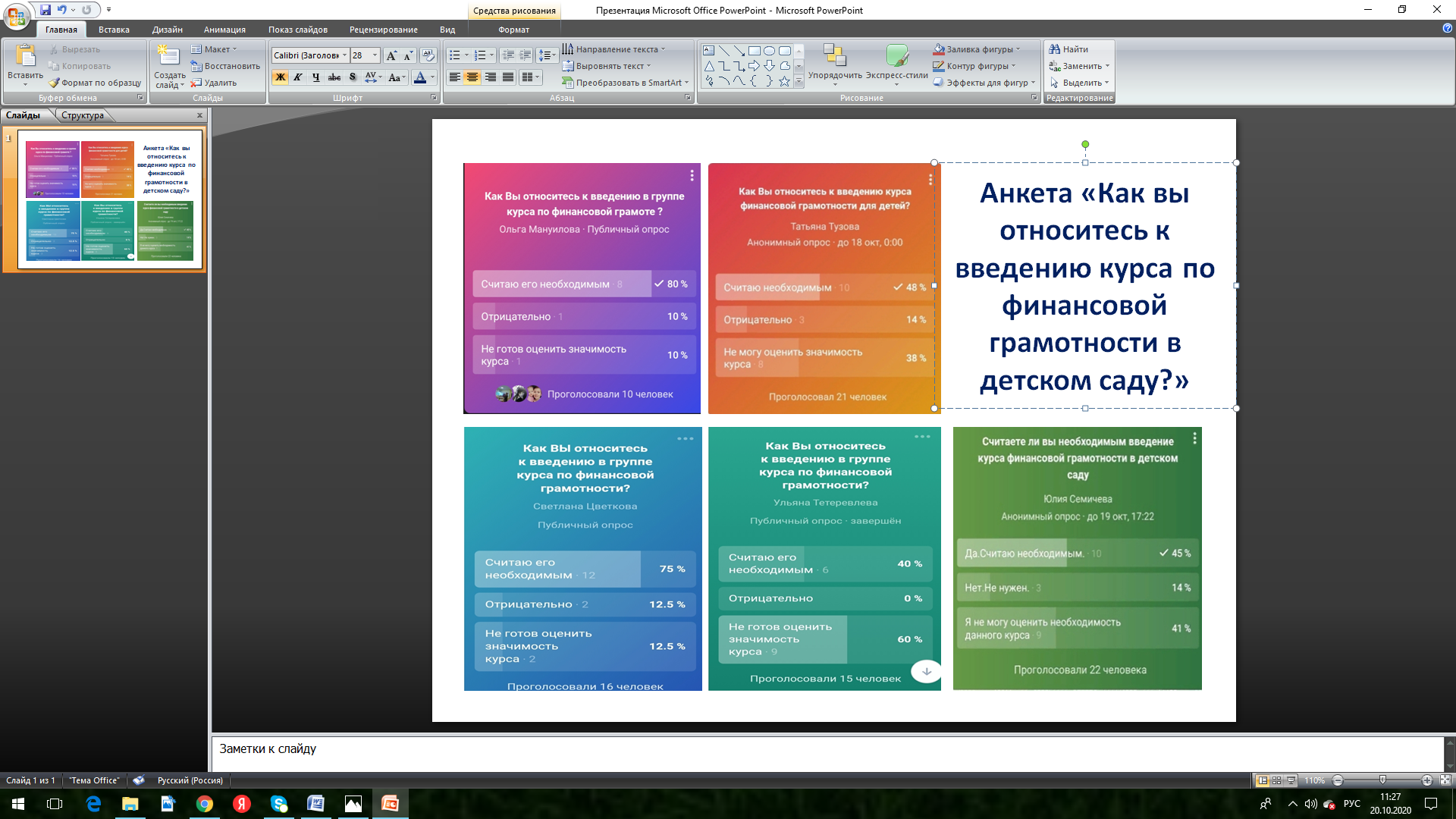 Проведение опроса «Занимаетесь ли вы финансовым просвещением своего ребенка?»Родителям детей 5-7лет также был предложен опрос «Занимаетесь ли вы финансовым просвещением своего ребенка?» В опросе приняли участие 46 человек. ответ «да, конечно дали 69%» опрошенныхответ «нет, т.к. не считаю это нужным» дали 11 % опрошенныхответ «нет, т.к. не знаю, как это делать»-20% опрошенных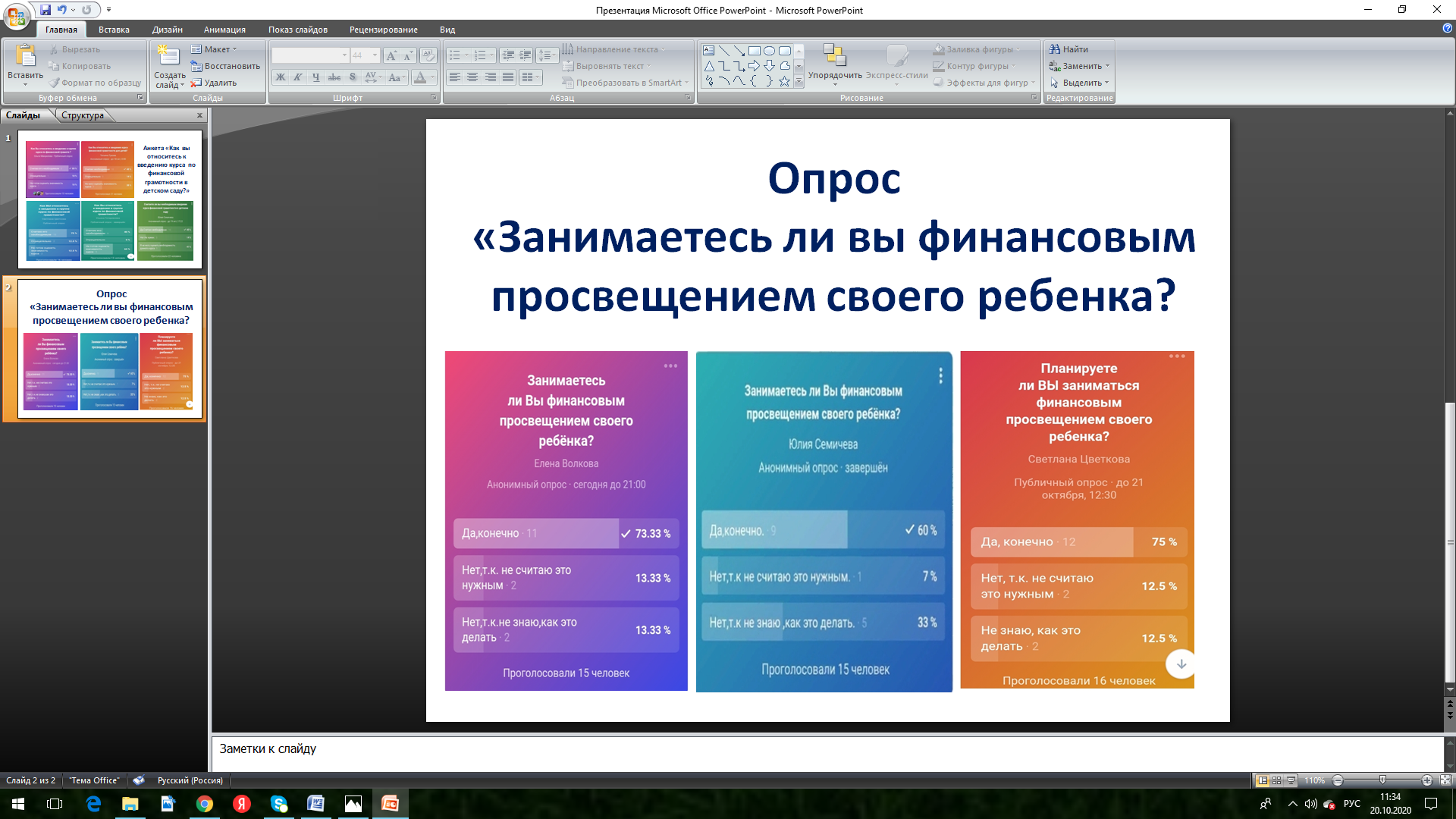 